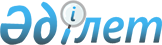 О внесений изменений и дополнений в решение районного маслихата от 24 декабря 2018 года № 185 "Об утверждении Иргизского районного бюджета на 2019-2021 годыРешение Иргизского районного маслихата Актюбинской области от 14 мая 2019 года № 225. Зарегистрировано Департаментом юстиции Актюбинской области 16 мая 2019 года № 6051
      В соответствии статьями 9, 106 Бюджетного Кодекса Республики Казахстан от 4 декабря 2008 года, статьей 6 Закона Республики Казахстан от 23 января 2001 года "О местном государственном управлении и самоуправлении в Республике Казахстан", Иргизский районный маслихат РЕШИЛ:
      1. Внести в решение районного маслихата от 24 декабря 2018 года № 185 "Об утверждении Иргизского районного бюджета на 2019-2021 годы" (зарегистрированное в Реестре государственной регистрации нормативных правовых актов № 3-5-199, опубликованное 11 января 2019 года в Эталонном контрольном банке нормативных правовых актов Республики Казахстан в электронном виде) следующие изменения и дополнения:
      в пункте 1:
      в подпункте 1):
      доходы цифры "3 778 614" заменить цифрами "4 276 767";
      в том числе:
      поступления трансфертов цифры "3 291 060" заменить цифрами "3 789 213";
      в подпункте 2):
      затраты цифры "3 792 085,7" заменить цифрами "4 290 238,7";
      в пункте 7:
      в абзаце первом:
      цифры "41 515" заменить цифрами "210 962";
      абзац четвертый изложить в следующей редакции:
      "444 655 тысяч тенге -на повышение заработной платы гражданских служащих, работников организаций, содержащихся за счет средств государственного бюджета, работников казенных предприятий;";
      исключить абзацы шестой, седьмой, восьмой, девятый, десятый, одиннадцатый;
      в абзаце тринадцатом:
      цифры "26 118" заменить цифрами "46 192";
      и дополнить абзацами следующего содержания:
      "283 952 тысяч тенге- на увеличение оплаты труда учителей и педагогов-психологов организаций начального, основного и общего среднего образования;";
      "10 567 тысяч тенге – на приобретение жилья коммунального жилищного фонда для малообеспеченных многодетных семей;";
      "23 429 тысяч тенге -на повышение заработной платы отдельных категорий административных государственных служащих.".
      в пункте 10:
      абзац третий изложить в следующей редакции:
      "58 249 тысяч тенге -на повышение заработной платы гражданских служащих, работников организаций, содержащихся за счет средств государственного бюджета, работников казенных предприятий;";
      и дополнить абзацем следующего содержания:
      "5 086 тысяч тенге - на повышение заработной платы отдельных категорий административных государственных служащих.".
      2. Приложения 1, 5 к указанному решению изложить в новой редакции согласно приложения 1, 2 к настоящему решению.
      3. Государственному учреждению "Аппарат Иргизского районного маслихата" в установленном законодательством порядке обеспечить:
      1) государственную регистрацию настоящего решения в Департаменте юстиции Актюбинской области;
      2) направление настоящего решения на официальное опубликование в Эталонном контрольном банке нормативных правовых актов Республики Казахстан в электронном виде;
      3) размещение настоящего решения на интернет-ресурсе акимата Иргизского района.
      4. Настоящее решение вводится в действие с 1 января 2019 года. Иргизский районный бюджет на 2019 год Бюджетные программы аппаратов акимов сельских округов района в городе, города районного значения, поселка, села, сельского округа на 2019 год аппараттарының 2019 жылға бюджеттік бағдарламалары
					© 2012. РГП на ПХВ «Институт законодательства и правовой информации Республики Казахстан» Министерства юстиции Республики Казахстан
				
      Председатель сессии Иргизского 
районного маслихата 

О. Нурмаганбет

      Секретарь Иргизского 
районного маслихата 

К. Косаяков
Приложение 1 к решению районного маслихата от 14 мая 2019 года № 225Приложение 1 к решению районного маслихата от 24 декабря 2018 года № 185
Категория
Категория
Категория
Категория
Сумма (тысяча тенге)
Класс
Класс
Класс
Сумма (тысяча тенге)
Подкласс
Подкласс
Сумма (тысяча тенге)
Наименование
Сумма (тысяча тенге)
1
2
3
4
5
І. Доходы
4 276 767
1
Налоговые поступления
464 899
01
Подоходный налог
87 124
2
Индивидуальный подоходный налог
87 124
03
Социальный налог
130 148
1
Социальный налог
130 148
04
Налоги на собственность
219 182
1
Налог на имущество
211 328
3
Земельный налог
407
4
Налог на транспортные средства
5 425
5
Единый земельный налог
2 022
05
Внутренние налоги на товары, работы и услуги 
26 822
2
Акцизы
790
3
Поступления за использование природных и других ресурсов
24 356
4
Сборы за ведение предпринимательской и профессиональной деятельности
1 616
5
Налог на игорный бизнес
60
08
Обязательные платежи, взимаемые за совершение юридически значимых действий и (или) выдачу документов уполномоченными на то государственными органами или должностными лицами
1 623
1
Государственная пошлина
1 623
2
Неналоговые поступления
20 855
01
Доходы от государственной собственности
6 203
5
Доходы от аренды имущества, находящегося в государственной собственности
6 192
7
Вознаграждения по кредитам, выданным из государственного бюджета
 11
06
Прочие неналоговые поступления
14 652
1
Прочие неналоговые поступления
14 652
3
Поступления от продажи основного капитала
1 800
03
Продажа земли и нематериальных активов
1 800
1
Продажа земли
1 800
4
Поступления трансфертов
3 789 213
02
Трансферты из вышестоящих органов государственного управления
3 789 213
2
Трансферты из областного бюджета
3 789 213
Функциональная группа
Функциональная группа
Функциональная группа
Функциональная группа
Функциональная группа
Сумма 
(тысяча тенге)
Функциональная подгруппа
Функциональная подгруппа
Функциональная подгруппа
Функциональная подгруппа
Сумма 
(тысяча тенге)
Администратор бюджетных программ
Администратор бюджетных программ
Администратор бюджетных программ
Сумма 
(тысяча тенге)
Программа
Программа
Сумма 
(тысяча тенге)
Наименование
Сумма 
(тысяча тенге)
1
2
3
4
5
6
ІІ.Затраты
4 290 238,7
01
Государственные услуги общего характера
271 626,5
1
Представительные, исполнительные и другие органы, выполняющие общие функции государственного управления
173 905,5
112
Аппарат маслихата района (города областного значения)
22 629
001
Услуги по обеспечению деятельности маслихата района (города областного значения)
22 454
003
Капитальные расходы государственного органа
175
122
Аппарат акима района (города областного значения)
91 969,5
001
Услуги по обеспечению деятельности акима района (города областного значения)
90 469
003
Капитальные расходы государственного органа
1 500,5
123
Аппарат акима района в городе, города районного значения, поселка, села, сельского округа
59 307
001
Услуги по обеспечению деятельности акима района в городе, города районного значения, поселка, села, сельского округа
59 307
2
Финансовая деятельность
16 078
452
Отдел финансов района (города областного значения)
16 078
001
Услуги по реализации государственной политики в области исполнения бюджета и управления коммунальной собственностью района (города областного значения)
15 546
003
Проведение оценки имущества в целях налогообложения
332
010
Приватизация, управление коммунальным имуществом, постприватизационная деятельность и регулирование споров, связанных с этим
200
5
Планирование и статистическая деятельность
12 296
453
Отдел экономики и бюджетного планирования района (города областного значения)
12 296
001
Услуги по реализации государственной политики в области формирования и развития экономической политики, системы государственного планирования
12 296
9
Прочие государственные услуги общего характера
69 347
495
Отдел архитектуры, строительства, жилищно-коммунального хозяйства, пассажирского транспорта и автомобильных дорог района (города областного значения)
69 347
001
Услуги по реализации государственной политики на местном уровне в области архитектуры, строительства, жилищно-коммунального хозяйства, пассажирского транспорта и автомобильных дорог
19 047
003
Капитальные расходы государственного органа
300
113
Целевые текущие трансферты из местных бюджетов
50 000
02
Оборона
21 634
1
Военные нужды
3 678
122
Аппарат акима района (города областного значения)
3 678
005
Мероприятия в рамках исполнения всеобщей воинской обязанности
3 678
2
Организация работы по чрезвычайным ситуациям
17 956
122
Аппарат акима района (города областного значения)
17 956
006
Предупреждение и ликвидация чрезвычайных ситуаций масштаба района (города областного значения)
4 871
007
Мероприятия по профилактике и тушению степных пожаров районного (городского) масштаба, а также пожаров в населенных пунктах, в которых не созданы органы государственной противопожарной службы
13 085
04
Образование
2 671 666
1
Дошкольное воспитание и обучение
172 398
464
Отдел образования района (города областного значения)
172 398
009
Обеспечение деятельности организаций дошкольного воспитания и обучения
33 751
024
Целевые текущие трансферты бюджетам города районного значения, села, поселка, сельского округа на реализацию государственного образовательного заказа в дошкольных организациях образования
22 076
040
Реализация государственного образовательного заказа в дошкольных организациях образования
116 571
2
Начальное, основное среднее и общее среднее образование
2 375 686
457
Отдел культуры, развития языков, физической культуры и спорта района (города областного значения)
99 226
017
Дополнительное образование для детей и юношества по спорту
99 226
464
Отдел образования района (города областного значения)
2 275 302
003
Общеобразовательное обучение
2 164 505
006
Дополнительное образование для детей 
110 797
495
Отдел архитектуры, строительства, жилищно-коммунального хозяйства, пассажирского транспорта и автомобильных дорог района (города областного значения)
1 158
059
Строительство и реконструкция объектов начального, основного среднего и общего среднего образования
1 158
9
Прочие услуги в области образования
123 582
464
Отдел образования района (города областного значения)
123 582
001
Услуги по реализации государственной политики на местном уровне в области образования
26 702
004
Информатизация системы образования в государственных учреждениях образования района (города областного значения)
11 250
005
Приобретение и доставка учебников, учебно-методических комплексов для государственных учреждений образования района (города областного значения) 
58 607
007
Проведение школьных олимпиад, внешкольных мероприятий и конкурсов районного (городского) масштаба
90
015
Ежемесячные выплаты денежных средств опекунам (попечителям) на содержание ребенка-сироты (детей-сирот), и ребенка (детей), оставшегося без попечения родителей
3 333
023
Методическая работа
13 967
067
Капитальные расходы подведомственных государственных учреждений и организаций
7 473
113
Целевые текущие трансферты из местных бюджетов
2 160
06
Социальная помощь и социальное обеспечение
451 525
1
Социальное обеспечение
226 401
451
Отдел занятости и социальных программ района (города областного значения)
222 962
005
Государственная адресная социальная помощь
222 962
464
Отдел образования района (города областного значения)
3 439
030
Содержание ребенка (детей), переданного патронатным воспитателям
3 439
2
Социальная помощь
202 680
451
Отдел занятости и социальных программ района (города областного значения)
202 680
002
Программа занятости
123 447
004
Оказание социальной помощи на приобретение топлива специалистам здравоохранения, образования, социального обеспечения, культуры, спорта и ветеринарии в сельской местности в соответствии с законодательством Республики Казахстан
17 510
007
Социальная помощь отдельным категориям нуждающихся граждан по решениям местных представительных органов
28 691
017
Обеспечение нуждающихся инвалидов обязательными гигиеническими средствами и предоставление услуг специалистами жестового языка, индивидуальными помощниками в соответствии с индивидуальной программой реабилитации инвалида
7 753
023
Обеспечение деятельности центров занятости населения
25 279
9
Прочие услуги в области социальной помощи и социального обеспечения
22 444
451
Отдел занятости и социальных программ района (города областного значения)
22 444
001
Услуги по реализации государственной политики на местном уровне в области обеспечения занятости и реализации социальных программ для населения
21 752
011
Оплата услуг по зачислению, выплате и доставке пособий и других социальных выплат
372
067
Капитальные расходы подведомственных государственных учреждений и организаций
320
07
Жилищно-коммунальное хозяйство
93 076
1
Жилищное хозяйство
10 567
495
Отдел архитектуры, строительства, жилищно-коммунального хозяйства, пассажирского транспорта и автомобильных дорог района (города областного значения)
10 567
098
Приобретение жилья коммунального жилищного фонда
10 567
2
Коммунальное хозяйство
78 556
495
Отдел архитектуры, строительства, жилищно-коммунального хозяйства, пассажирского транспорта и автомобильных дорог района (города областного значения)
78 556
016
Функционирование системы водоснабжения и водоотведения
8 836
027
Организация эксплуатации сетей газификации, находящихся в коммунальной собственности районов (городов областного значения)
50 000
058
Развитие системы водоснабжения и водоотведения в сельских населенных пунктах
19 720
3
Благоустройство населенных пунктов
3 953
495
Отдел архитектуры, строительства, жилищно-коммунального хозяйства, пассажирского транспорта и автомобильных дорог района (города областного значения)
3 953
025
Освещение улиц в населенных пунктах
3 953
08
Культура, спорт, туризм и информационное пространство
209 393
1
Деятельность в области культуры
91 309
457
Отдел культуры, развития языков, физической культуры и спорта района (города областного значения)
91 309
003
Поддержка культурно-досуговой работы
91 309
2
Cпорт
5 301
457
Отдел культуры, развития языков, физической культуры и спорта района (города областного значения)
5 301
009
Проведение спортивных соревнований на районном (города областного значения) уровне
1 010
010
Подготовка и участие членов сборных команд района (города областного значения) по различным видам спорта на областных спортивных соревнованиях
4 291
3
Информационное пространство
74 135
456
Отдел внутренней политики района (города областного значения)
8 502
002
Услуги по проведению государственной информационной политики
8 502
457
Отдел культуры, развития языков, физической культуры и спорта района (города областного значения)
65 633
006
Функционирование районных (городских) библиотек
65 097
007
Развитие государственного языка и других языков народа Казахстана
536
9
Прочие услуги по организации культуры, спорта, туризма и информационного пространства
38 648
456
Отдел внутренней политики района (города областного значения)
22 415
001
Услуги по реализации государственной политики на местном уровне в области информации, укрепления государственности и формирования социального оптимизма граждан
11 473
003
Реализация мероприятий в сфере молодежной политики
10 635
006
Капитальные расходы государственного органа
307
457
Отдел культуры, развития языков, физической культуры и спорта района (города областного значения)
16 233
001
Услуги по реализации государственной политики на местном уровне в области культуры, развития языков, физической культуры и спорта
13 273
032
Капитальные расходы подведомственных государственных учреждений и организаций
2 960
10
Сельское, водное, лесное, рыбное хозяйство, особо охраняемые природные территории, охрана окружающей среды и животного мира, земельные отношения
98 258
1
Сельское хозяйство
80 493
462
Отдел сельского хозяйства района (города областного значения)
17 522
001
Услуги по реализации государственной политики на местном уровне в сфере сельского хозяйства
17 522
473
Отдел ветеринарии района (города областного значения)
62 971
001
Услуги по реализации государственной политики на местном уровне в сфере ветеринарии
10 453
005
Обеспечение функционирования скотомогильников (биотермических ям)
1 442
006
Организация санитарного убоя больных животных
706
007
Организация отлова и уничтожения бродячих собак и кошек
1 997
008
Возмещение владельцам стоимости изымаемых и уничтожаемых больных животных, продуктов и сырья животного происхождения
2 000
010
Проведение мероприятий по идентификации сельскохозяйственных животных
3 093
011
Проведение противоэпизоотических мероприятий
43 280
6
Земельные отношения
10 149
463
Отдел земельных отношений района (города областного значения)
10 149
001
Услуги по реализации государственной политики в области регулирования земельных отношений на территории района (города областного значения)
10 149
9
Прочие услуги в области сельского, водного, лесного, рыбного хозяйства, охраны окружающей среды и земельных отношений
7 616
453
Отдел экономики и бюджетного планирования района (города областного значения)
7 616
099
Реализация мер по оказанию социальной поддержки специалистов
7 616
12
Транспорт и коммуникации
20 200
1
Автомобильный транспорт
20 200
123
Аппарат акима района в городе, города районного значения, поселка, села, сельского округа
200
013
Обеспечение функционирования автомобильных дорог в городах районного значения, поселках, селах, сельских округах
200
495
Отдел архитектуры, строительства, жилищно-коммунального хозяйства, пассажирского транспорта и автомобильных дорог района (города областного значения)
20 000
023
Обеспечение функционирования автомобильных дорог
20 000
13
Прочие
85 203
3
Поддержка предпринимательской деятельности и защита конкуренции
8 409
469
Отдел предпринимательства района (города областного значения)
8 409
001
Услуги по реализации государственной политики на местном уровне в области развития предпринимательства 
8 409
9
Прочие
76 794
123
Аппарат акима района в городе, города районного значения, поселка, села, сельского округа
3 459
040
Реализация мер по содействию экономическому развитию регионов в рамках Программы развития регионов до 2020 года
3 459
452
Отдел финансов района (города областного значения)
73 335
012
Резерв местного исполнительного органа района (города областного значения)
10 000
026
Целевые текущие трансферты районным (городов областного значения) бюджетам на повышение заработной платы отдельных категорий гражданских служащих, работников организаций, содержащихся за счет средств государственного бюджета, работников казенных предприятий
58 249
066
Целевые текущие трансферты бюджетам города районного значения, села, поселка, сельского округа на повышение заработной платы отдельных категорий административных государственных служащих
5 086
14
Обслуживание долга
11
1
Обслуживание долга
11
452
Отдел финансов района (города областного значения)
11
013
Обслуживание долга местных исполнительных органов по выплате вознаграждений и иных платежей по займам из областного бюджета
11
15
Трансферты
367 646,2
1
Трансферты
367 646,2
452
Отдел финансов района (города областного значения)
367 646,2
006
Возврат неиспользованных (недоиспользованных) целевых трансфертов
7,2
024
Целевые текущие трансферты из нижестоящего бюджета на компенсацию потерь вышестоящего бюджета в связи с изменением законодательства
122 435
038
Субвенции
237 800
051
Трансферты органам местного самоуправления
7 404
IІІ. Чистое бюджетное кредитование
27 544
Бюджетные кредиты
37 875
10
Сельское, водное, лесное, рыбное хозяйство, особо охраняемые природные территории, охрана окружающей среды и животного мира, земельные отношения
37 875
9
Прочие услуги в области сельского, водного, лесного, рыбного хозяйства, охраны окружающей среды и земельных отношений
37 875
453
Отдел экономики и бюджетного планирования района (города областного значения) 
37 875
006
Бюджетные кредиты для реализации мер социальной поддержки специалистов 
37 875
Категория
Категория
Категория
Категория
Сумма 
(тысяча тенге)
Класс
Класс
Класс
Сумма 
(тысяча тенге)
Подкласс
Подкласс
Сумма 
(тысяча тенге)
Наименование
Сумма 
(тысяча тенге)
1
2
3
4
5
5
Погашение бюджетных кредитов
10 331
01
Погашение бюджетных кредитов
10 331
1
Погашение бюджетных кредитов, выданных из государственного бюджета
10 331
Функциональная группа
Функциональная группа
Функциональная группа
Функциональная группа
Функциональная группа
Сумма 
(тысяча тенге)
Функциональная подгруппа
Функциональная подгруппа
Функциональная подгруппа
Функциональная подгруппа
Сумма 
(тысяча тенге)
Администратор бюджетных программ
Администратор бюджетных программ
Администратор бюджетных программ
Сумма 
(тысяча тенге)
Программа
Программа
Сумма 
(тысяча тенге)
Наименование
Сумма 
(тысяча тенге)
1
2
3
4
5
6
ІV. Сальдо по операциям с финансовыми активами
0
Приобретение финансовых активов
0
V. Дефицит бюджета
-41 015,7
VI. Финансирование дефицита бюджета
41 015,7
Категория
Категория
Категория
Категория
Сумма 
(тысяча тенге)
Класс
Класс
Класс
Сумма 
(тысяча тенге)
Подкласс
Подкласс
Сумма 
(тысяча тенге)
Наименование
Сумма 
(тысяча тенге)
1
2
3
4
5
7
Поступления займов
37 875
01
Внутренние государственные займы
37 875
2
Договоры займа
37 875
Функциональная группа
Функциональная группа
Функциональная группа
Функциональная группа
Функциональная группа
Сумма 
(тысяча тенге)
Функциональная подгруппа
Функциональная подгруппа
Функциональная подгруппа
Функциональная подгруппа
Сумма 
(тысяча тенге)
Администратор бюджетных программ
Администратор бюджетных программ
Администратор бюджетных программ
Сумма 
(тысяча тенге)
Программа
Программа
Сумма 
(тысяча тенге)
Наименование
Сумма 
(тысяча тенге)
1
2
3
4
5
6
16
Погашение займов
10 331
1
Погашение займов
10 331
452
Отдел финансов района (города областного значения)
10 331
008
Погашение долга местного исполнительного органа перед вышестоящим бюджетом
10 331
Категория
Категория
Категория
Категория
Сумма 
(тыс.тенге)
Класс
Класс
Класс
Сумма 
(тыс.тенге)
Подкласс
Подкласс
Сумма 
(тыс.тенге)
Наименование
Сумма 
(тыс.тенге)
1
2
3
4
5
8
Используемые остатки бюджетных средств
13 471,7
01
Остатки бюджетных средств
13 471,7
1
Свободные остатки бюджетных средств
13 471,7Приложение 2 к решению районного маслихата от 14 мая 2019 года № 225Приложение 5 к решению районного маслихата от 24 декабря 2018 года № 185
Наименование сельских округов
"Услуги по обеспечению деятельности акима района в городе, города районного значения, поселка, села, сельского округа"
"Обеспечение функционирования автомобильных дорог в городах районного значения, поселках, селах, сельских округах
"Реализация мер по содействию экономическому развитию регионов в рамках Программы "Развитие регионов до 2020 года"
Всего (тысяча тенге)
Кумтогай 
16 511
80
1040
17 631
Нура 
17 911
120
1246
19 277
Тауп 
16 865
685
17 550
Жайсанбай 
8 020
488
8 508
Итого:
59 307
200
3459
62 966